PIANO DIDATTICO PERSONALIZZATOda redigere ogni anno scolastico entro il primo trimestre di scuola.  (LINEE Guida allegate al DM 5669 paragrafo 3.1).Il PDP è uno strumento flessibile, pertanto è auspicabile che vengano previste modifiche nel corso dell’anno scolastico ( DM 5669 Art. 5 comma 3. "Le misure di cui al comma 2 [ndr: il contenuto del PDP] devono essere sottoposte periodicamente a monitoraggio per valutarne l'efficacia e il raggiungimento degli obiettivi.")Anno Scolastico …………La scuola progetta e realizza percorsi didattici specifici per rispondere ai bisogni educativi degli allievi. NORMATIVA DI RIFERIMENTO LEGGE 8 ottobre 2010 , n. 170 “Nuove norme in materia di disturbi specifici di apprendimento in ambito scolastico.” Decreto del Presidente della Repubblica n° 122 del 22 giugno 2009 - Articolo 10 Valutazione degli alunni con difficoltà specifica di apprendimento (DSA).Decreto attuativo   n. 5669 del 12 luglio 2011 con allegate “Linee Guida per il diritto allo studio degli alunni e degli studenti con disturbi specifici di apprendimento”DATI RELATIVI ALL’ALUNNO Cognome e nome: ____________________________________________data e luogo di nascita: ________________________________________classe: ___________________________________________________DATI DIAGNOSTICIdiagnosi specialistica redatta dal  dott_____________________reperibile al numero tel_____________________data della Diagnosi : _____________________interventi riabilitativi _____________________effettuati da__________con frequenza ___________________nei giorni ________ con orario ____________specialista/i di riferimento_____________________eventuali raccordi fra specialisti ed insegnanti_____________________Insegnante referente: _____________________Sintesi diagnostica: ________________________________________________________

______________________________________________________________________________________________________________________________________________Punti di forza: Presenza di altri disturbi evolutivi specifici: _____________________Classificazione diagnostica ICD10F81.0 – Disturbo specifico della lettura (DISLESSIA)F81.1 – Disturbo specifico della compitazione (DISORTOGRAFIA)F81.2 – Disturbo specifico delle abilità aritmetiche (DISCALCULIA)F81.3 – Disturbi misti delle abilità scolastiche (DISLESSIA – DISORTOGRAFIA – DISGRAFIA – DISCALCULIA )F.81.8 – La DISGRAFIA  può rientrare in questo codice, segnalato come Altri Disturbi Evolutivi delle abilità scolastiche.Nel codice F.81.8  (Altri  Disturbi Evolutivi  delle abilità  scolastiche) può rientrare anche il Disturbo Evolutivo Espressivo della Scrittura che si caratterizza per una significativa discrepanza tra abilità verbali e di performance alla WISC (a scapito delle prime) e rientra nei BES;  dal punto di vista  scolastico si caratterizza per esposizioni  scritte   ed   orali   sintetiche,   poco   particolareggiate   e   talvolta disorganizzate.1. INFORMAZIONI UTILI ALLA STESURA DEL PIANO2. DESCRIZIONE DEL FUNZIONAMENTO DELLE ABILITÀ STRUMENTALI3.  CARATTERISTICHE COMPORTAMENTALI (osservazione attraverso griglia allegata)4. CARATTERISTICHE DEL PROCESSO DI APPRENDIMENTO                      (osservazione attraverso griglia allegata) (lentezza, caduta nei processi di automatizzazione, difficoltà a memorizzare sequenze, difficoltà nei compiti di integrazione)5.	CONSAPEVOLEZZA DA PARTE DELL’ALUNNO DEL PROPRIO MODO DI APPRENDERE. (Consapevolezza è conoscere le proprie modalità di apprendimento, i processi e le strategie mentali per lo svolgimento di compiti e applicare consapevolmente comportamenti e strategie operative adeguate al proprio stile cognitivo) acquisita 	O		da rafforzare 	O 		da sviluppare 	OINDIVIDUAZIONE DI EVENTUALI MODIFICHE ALL’INTERNO DEGLI OBIETTIVI DISCIPLINARI, STRUMENTI COMPENSATIVI, MISURE DISPENSATIVE, VALUTAZIONE (completare la parte riferita ad eventuali obiettivi disciplinari modificati, strategie e metodologie utilizzate; segnare con una crocetta i punti che si intendono adottare)Il compito primario della scuola è quello di garantire una didattica inclusiva che valorizzi le differenze di tutti. Nella legge 170/10, all’art. 5    si parla di didattica: 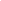 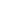 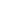 La  Legge  170/2010  richiama  inoltre  le  istituzioni  scolastiche  all’obbligo  di  garantire «l’introduzione  di  strumenti  compensativi,  compresi  i  mezzi  di  apprendimento  alternativi  e  le tecnologie  informatiche,  nonché  misure  dispensative  da  alcune  prestazioni  non  essenziali  ai  fini della qualità dei concetti da apprendere». 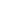 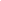 Valutazione in itinere ed eventuali adeguamentiIl  team docente/ il consiglio di classe I genitori:_______________________                   Il Dirigente____________Data,……………………… 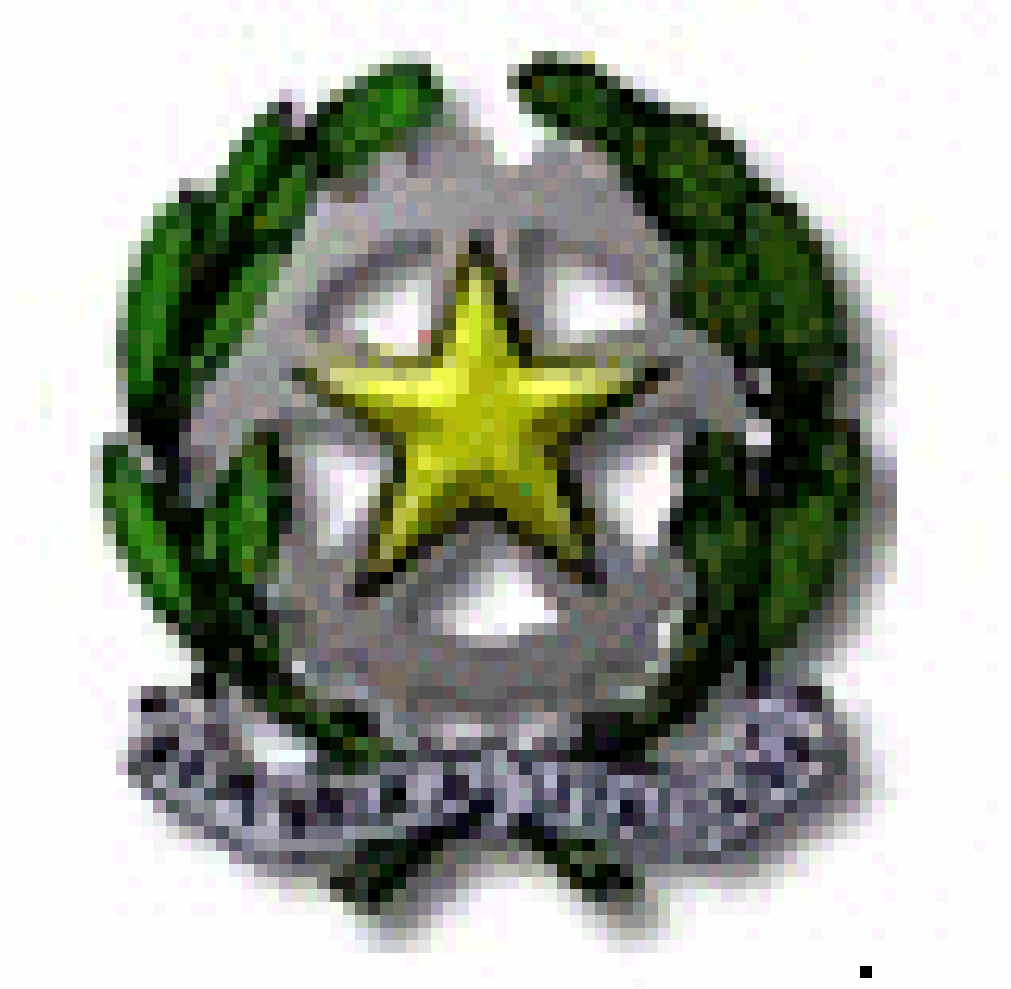 Istituto Comprensivo Statale di Goito (MN)Via D. Alighieri, 49 - 46044 Goito (MN)Tel: 0376 60151  Codice Univoco ufficio UFZ87Le-mail uffici:mnic805003@istruzione.it  mnic805003@pec.istruzione.itCODICE FISCALE  90011550200 CODICE MECCANOGRAFICO MNIC805003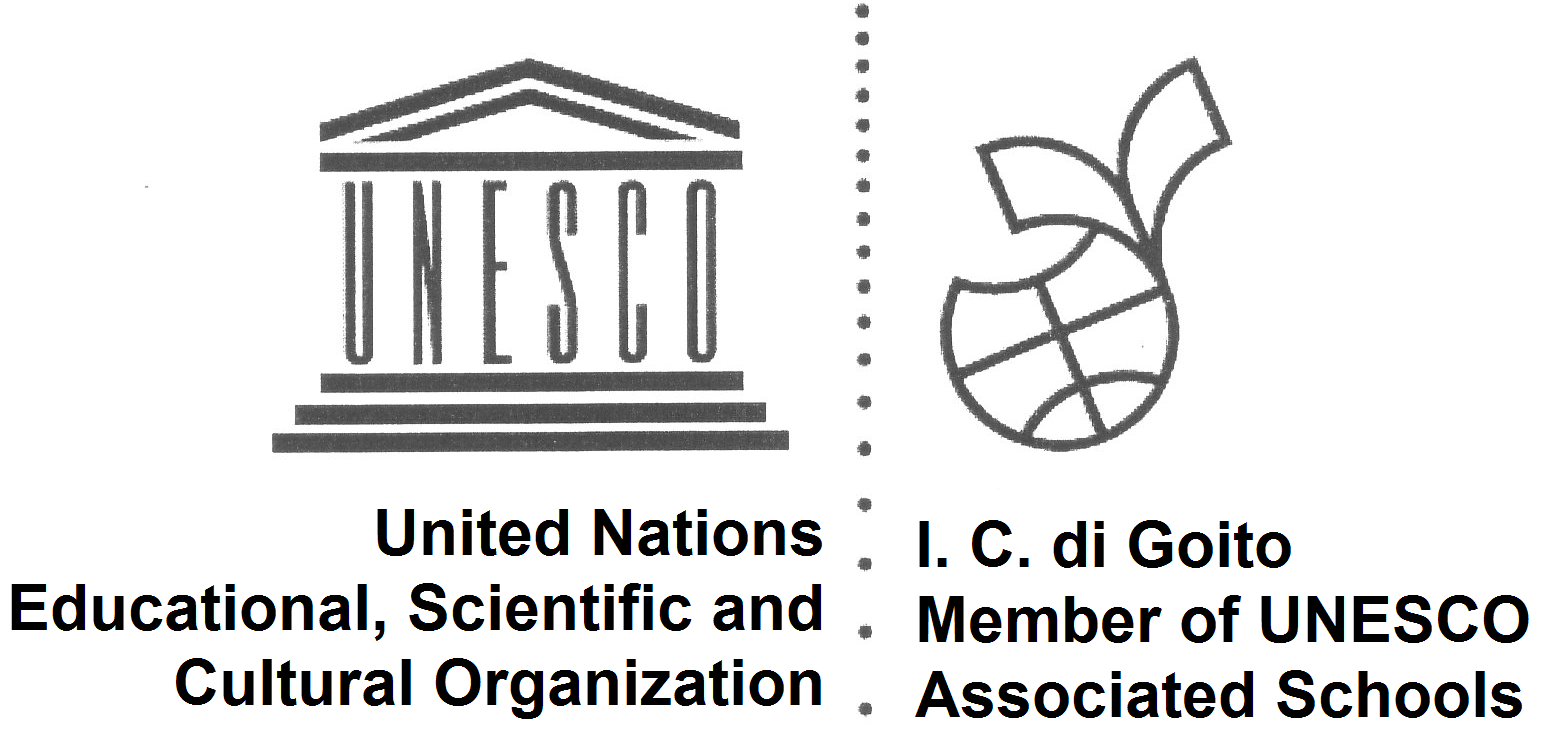 Ministero dell’IstruzioneIstituto Comprensivo Statale di Goito (MN)Via D. Alighieri, 49 - 46044 Goito (MN)Tel: 0376 60151  Codice Univoco ufficio UFZ87Le-mail uffici:mnic805003@istruzione.it  mnic805003@pec.istruzione.itCODICE FISCALE  90011550200 CODICE MECCANOGRAFICO MNIC805003Informazioni dalla famiglia Informazioni dalla famiglia Aspetti emotivo- affettivo- motivazionali Relazionalità con compagni/adulti (sa relazionarsi/ interagire, partecipa agli scambi comunicativi)  Approccio  agli  impegni  scolastici   (è   autonomo,  necessita di azioni di supporto…)Capacità organizzative (sa gestirsi, sa gestire il materiale  scolastico, sa organizzare un piano di lavoro …)Consapevolezza delle proprie difficoltà: ne parla, le accetta, elude il problema …Informazioni provenienti dall’alunnoInformazioni provenienti dall’alunnoInformazioni date dall’alunno rispetto al proprio vissuto personale.Informazioni dalla scuolaInformazioni dalla scuolaCaratteristiche percorso didattico pregressoDocumentazione del percorso scolastico pregresso attraverso colloquio e\o informazioni desunte da griglie osservative  ( continuità con ordini o classi precedenti di scuola).Altre osservazioni  Rilevazione delle specifiche difficoltà che l’alunno presenta e dei suoi punti di forza.LETTURADIAGNOSIOSSERVAZIONE(a scuola)LETTURAVelocitàLETTURACorrettezzaLETTURAcomprensioneLETTURApunti di forzaper lo sviluppo delle competenzeSCRITTURAtipologia errori (analisi qualitativa)SCRITTURAProduzione testi:ideazionestesurarevisioneSCRITTURAtratto graficoSCRITTURApunti di forza per lo sviluppo delle competenzeCALCOLOa menteCALCOLOscrittoCALCOLOpunti di forza per lo sviluppo delle competenzeALTRI DISTURBI ASSOCIATIITALIANOITALIANOITALIANOITALIANO(EVENTUALI OBIETTIVI DISCIPLINARI MODIFICATI E STRATEGIE UTILIZZATE. METODOLOGIA)(EVENTUALI OBIETTIVI DISCIPLINARI MODIFICATI E STRATEGIE UTILIZZATE. METODOLOGIA)(EVENTUALI OBIETTIVI DISCIPLINARI MODIFICATI E STRATEGIE UTILIZZATE. METODOLOGIA)(EVENTUALI OBIETTIVI DISCIPLINARI MODIFICATI E STRATEGIE UTILIZZATE. METODOLOGIA) LETTURA        STRUMENTI COMPENSATIVI       LETTURA        STRUMENTI COMPENSATIVI      LETTURA      MISURE DISPENSATIVE  LETTURA      MISURE DISPENSATIVE  lettura “prestata”(insegnanti, coetanei…)lettura attraverso software specifico per la lettura (sintesi vocali) + libro testo digitaleutilizzo di sussidi audiovisiviscrittura alla lavagna in stampato maiuscolo e con parole chiaveuso di mappe concettualiuso di mappe mentaliuso di schemiuso del vocabolario multimedialeuso di tabelle dei tempi verbali/ per l’analisi logica/ grammaticale e del periodolettura delle consegne da parte dell’insegnantetabella dell’alfabeto nei quattro caratteriaudiolibro (versione audio dei libri di narrativa)lettura “prestata”(insegnanti, coetanei…)lettura attraverso software specifico per la lettura (sintesi vocali) + libro testo digitaleutilizzo di sussidi audiovisiviscrittura alla lavagna in stampato maiuscolo e con parole chiaveuso di mappe concettualiuso di mappe mentaliuso di schemiuso del vocabolario multimedialeuso di tabelle dei tempi verbali/ per l’analisi logica/ grammaticale e del periodolettura delle consegne da parte dell’insegnantetabella dell’alfabeto nei quattro caratteriaudiolibro (versione audio dei libri di narrativa)lettura “prestata”(insegnanti, coetanei…)lettura attraverso software specifico per la lettura (sintesi vocali) + libro testo digitaleutilizzo di sussidi audiovisiviscrittura alla lavagna in stampato maiuscolo e con parole chiaveuso di mappe concettualiuso di mappe mentaliuso di schemiuso del vocabolario multimedialeuso di tabelle dei tempi verbali/ per l’analisi logica/ grammaticale e del periodolettura delle consegne da parte dell’insegnantetabella dell’alfabeto nei quattro caratteriaudiolibro (versione audio dei libri di narrativa)evitare  la lettura a voce alta, a meno che l’alunno  non lo richieda espressamentenon pretendere uno studio mnemonico es: poesie, verbi, regole.studio della grammatica di tipo classificatorio uso del vocabolario…SCRITTURA     STRUMENTI COMPENSATIVI      SCRITTURA     STRUMENTI COMPENSATIVI      SCRITTURA     STRUMENTI COMPENSATIVI      SCRITTURA   MISURE DISPENSATIVEdettatura all’insegnante o a un compagnolasciare scrivere in stampato maiuscolouso del PC con programmi di videoscrittura con correttore ortografico, software specifico per la lettura (per riascolto parole/frasi) e software specifico per la scrittura… dettatura all’insegnante o a un compagnolasciare scrivere in stampato maiuscolouso del PC con programmi di videoscrittura con correttore ortografico, software specifico per la lettura (per riascolto parole/frasi) e software specifico per la scrittura… dettatura all’insegnante o a un compagnolasciare scrivere in stampato maiuscolouso del PC con programmi di videoscrittura con correttore ortografico, software specifico per la lettura (per riascolto parole/frasi) e software specifico per la scrittura… dispensa dalla scrittura veloce sotto dettaturauso del vocabolarioprogrammazione di tempi più lunghicompiti a casa adeguati alle effettive possibilità dell’alunnocopiare dalla lavagna…MODALITÀ DI VERIFICAMODALITÀ DI VERIFICAMODALITÀ DI VERIFICACRITERI DI VALUTAZIONEPC più sintesi vocale vocabolario multimedialegrammatica: esercizi di completamento, close, (frasi da completare o integrare), Vero/Falso, Si /No, match risposte multiple, risposte chiuse….uso di mappe concettuali/mentali/schemi (utili per il recupero delle informazioni e per organizzare le conoscenze)comprensione testo: uso colori/numeri /domande poste a fianco del testo per orientare la ricerca della risposta.composizione scritta: utilizzo di schemi/mappe per orientare la scritturalasciare tempi più lunghisuddivisione della verifica in due momenti diversiverifiche con un minor numero di esercizi *compensazione con prove orali di compiti scritti*sono diminuite il numero delle domande e/o esercizi, salvaguardando nel contempo gli obiettivi essenzialiPC più sintesi vocale vocabolario multimedialegrammatica: esercizi di completamento, close, (frasi da completare o integrare), Vero/Falso, Si /No, match risposte multiple, risposte chiuse….uso di mappe concettuali/mentali/schemi (utili per il recupero delle informazioni e per organizzare le conoscenze)comprensione testo: uso colori/numeri /domande poste a fianco del testo per orientare la ricerca della risposta.composizione scritta: utilizzo di schemi/mappe per orientare la scritturalasciare tempi più lunghisuddivisione della verifica in due momenti diversiverifiche con un minor numero di esercizi *compensazione con prove orali di compiti scritti*sono diminuite il numero delle domande e/o esercizi, salvaguardando nel contempo gli obiettivi essenzialiPC più sintesi vocale vocabolario multimedialegrammatica: esercizi di completamento, close, (frasi da completare o integrare), Vero/Falso, Si /No, match risposte multiple, risposte chiuse….uso di mappe concettuali/mentali/schemi (utili per il recupero delle informazioni e per organizzare le conoscenze)comprensione testo: uso colori/numeri /domande poste a fianco del testo per orientare la ricerca della risposta.composizione scritta: utilizzo di schemi/mappe per orientare la scritturalasciare tempi più lunghisuddivisione della verifica in due momenti diversiverifiche con un minor numero di esercizi *compensazione con prove orali di compiti scritti*sono diminuite il numero delle domande e/o esercizi, salvaguardando nel contempo gli obiettivi essenzialisi valuterà il contenuto e non la forma sia nello scritto che nell’oralenon saranno evidenziati e valutati gli errori ortografici e grammaticalinon sarà valutata la lettura strumentale…LINGUA INGLESELINGUA INGLESELINGUA INGLESELINGUA INGLESE ( EVENTUALI OBIETTIVI DISCIPLINARI MODIFICATI E STRATEGIE UTILIZZATE. METODOLOGIA) ( EVENTUALI OBIETTIVI DISCIPLINARI MODIFICATI E STRATEGIE UTILIZZATE. METODOLOGIA) ( EVENTUALI OBIETTIVI DISCIPLINARI MODIFICATI E STRATEGIE UTILIZZATE. METODOLOGIA) ( EVENTUALI OBIETTIVI DISCIPLINARI MODIFICATI E STRATEGIE UTILIZZATE. METODOLOGIA)STRUMENTI COMPENSATIVI   STRUMENTI COMPENSATIVI   STRUMENTI COMPENSATIVI   MISURE DISPENSATIVE  privilegiare l’oraleseparare comprensione da produzioneusare praticamente e contestualmente la linguausare supporti visiviscrivere in stampato maiuscoloscrivere al computer con corret. ortogrutilizzo sintesi vocale e cdusare tabelle regole grammaticali, verbi irregolariuso di prompt (suggeritori) di supporto all’interazione orale e alla produzione scrittautilizzo dei colori per distinguere le forme grammaticaliuso del dizionario digitale………privilegiare l’oraleseparare comprensione da produzioneusare praticamente e contestualmente la linguausare supporti visiviscrivere in stampato maiuscoloscrivere al computer con corret. ortogrutilizzo sintesi vocale e cdusare tabelle regole grammaticali, verbi irregolariuso di prompt (suggeritori) di supporto all’interazione orale e alla produzione scrittautilizzo dei colori per distinguere le forme grammaticaliuso del dizionario digitale………privilegiare l’oraleseparare comprensione da produzioneusare praticamente e contestualmente la linguausare supporti visiviscrivere in stampato maiuscoloscrivere al computer con corret. ortogrutilizzo sintesi vocale e cdusare tabelle regole grammaticali, verbi irregolariuso di prompt (suggeritori) di supporto all’interazione orale e alla produzione scrittautilizzo dei colori per distinguere le forme grammaticaliuso del dizionario digitale………lettura ad alta voce di testi e dialoghiscrittura sotto dettaturamemorizzazione di dialoghi e testiimprovvisazione di dialoghi senza supportorisposta immediata a domandamemorizzazione del paradigma dei verbi irregolaritipologie di esercizi inadatti e di sicuro insuccesso (trasformazione di frasi e traduzione dall’italiano)copiare dalla lavagna……….MODALITÀ DI VERIFICAMODALITÀ DI VERIFICAMODALITÀ DI VERIFICACRITERI DI VALUTAZIONEverifiche scritte con forma grafica e strutturale facilitanteverifiche con un minor numero di esercizi verifiche con esercizi a scelta multipla, vero/falso, completamentoriduzione del numero delle domande aperteusare il grassetto per evidenziare parole chiave utili alla comprensione di testi e consegnetempi più lunghi (se l’alunno non ha problemi di attenzione e stancabilità);interrogazioni programmateprove orali in compensazione alle prove scritte………..verifiche scritte con forma grafica e strutturale facilitanteverifiche con un minor numero di esercizi verifiche con esercizi a scelta multipla, vero/falso, completamentoriduzione del numero delle domande aperteusare il grassetto per evidenziare parole chiave utili alla comprensione di testi e consegnetempi più lunghi (se l’alunno non ha problemi di attenzione e stancabilità);interrogazioni programmateprove orali in compensazione alle prove scritte………..verifiche scritte con forma grafica e strutturale facilitanteverifiche con un minor numero di esercizi verifiche con esercizi a scelta multipla, vero/falso, completamentoriduzione del numero delle domande aperteusare il grassetto per evidenziare parole chiave utili alla comprensione di testi e consegnetempi più lunghi (se l’alunno non ha problemi di attenzione e stancabilità);interrogazioni programmateprove orali in compensazione alle prove scritte………..gli errori ortografici vengono indicati ma non valutatila verifica scritta può essere compensata oralmentesi valuta maggiormente il raggiungimento di obiettivi di globalità ed efficacia comunicativala valutazione si attiene maggiormente alle conoscenze e alle competenze piuttosto che alla correttezza formale…STORIA / GEOGRAFIASTORIA / GEOGRAFIASTORIA / GEOGRAFIASTORIA / GEOGRAFIA( EVENTUALI OBIETTIVI DISCIPLINARI MODIFICATI E STRATEGIE UTILIZZATE. METODOLOGIA)( EVENTUALI OBIETTIVI DISCIPLINARI MODIFICATI E STRATEGIE UTILIZZATE. METODOLOGIA)( EVENTUALI OBIETTIVI DISCIPLINARI MODIFICATI E STRATEGIE UTILIZZATE. METODOLOGIA)( EVENTUALI OBIETTIVI DISCIPLINARI MODIFICATI E STRATEGIE UTILIZZATE. METODOLOGIA)  STRUMENTI COMPENSATIVI       MISURE DISPENSATIVE    MISURE DISPENSATIVE    MISURE DISPENSATIVE  usare supporti visivi per il recupero del lessicoconcedere tempi più lunghi per la rispostaavvisare dieci minuti prima di interrogare per preparare psicologicamentetabella dei mesitavole di supporto mnemonicotesti scolastici in formato pdf + computer e sintesi vocaleuso di mappe concettuali/mappe mentali/schemiglossario per archiviare i termini tecnico scientifici…evitare interrogazioni senza preavvisoevitare studio mnemonicoevitare verifiche scritte uguali alla classe ove necessario………………evitare interrogazioni senza preavvisoevitare studio mnemonicoevitare verifiche scritte uguali alla classe ove necessario………………evitare interrogazioni senza preavvisoevitare studio mnemonicoevitare verifiche scritte uguali alla classe ove necessario………………MODALITÀ DI VERIFICACRITERI DI VALUTAZIONECRITERI DI VALUTAZIONECRITERI DI VALUTAZIONEcompensazione con prove orali di compiti scritti programmare le interrogazioniconcedere tempi più lunghi per la rispostaavvisare dieci minuti prima di interrogare per preparare psicologicamenteverifiche con minori richieste*suddivisione della verifica in due momenti diversiesercizi di completamentocloze (frasi da completare o integrare)Esercizi :Vero/Falso - Sì/Nomatch risposte multiple/risposte chiuseinterrogazioni orali/scritte con uso di mappe concettuali/mentali/schemi/glossari…*vengono diminuite il numero delle domande e/o esercizi, salvaguardando nel contempo gli obiettivi essenzialisi valuterà il contenuto e non la forma sia nello scritto che nell’orale non saranno evidenziati e valutati gli errori ortografici e grammaticali la verifica scritta può essere compensata oralmente.………si valuterà il contenuto e non la forma sia nello scritto che nell’orale non saranno evidenziati e valutati gli errori ortografici e grammaticali la verifica scritta può essere compensata oralmente.………si valuterà il contenuto e non la forma sia nello scritto che nell’orale non saranno evidenziati e valutati gli errori ortografici e grammaticali la verifica scritta può essere compensata oralmente.………MATEMATICAMATEMATICAMATEMATICAMATEMATICA( EVENTUALI OBIETTIVI DISCIPLINARI MODIFICATI E STRATEGIE UTILIZZATE. METODOLOGIA)( EVENTUALI OBIETTIVI DISCIPLINARI MODIFICATI E STRATEGIE UTILIZZATE. METODOLOGIA)( EVENTUALI OBIETTIVI DISCIPLINARI MODIFICATI E STRATEGIE UTILIZZATE. METODOLOGIA)( EVENTUALI OBIETTIVI DISCIPLINARI MODIFICATI E STRATEGIE UTILIZZATE. METODOLOGIA)      STRUMENTI COMPENSATIVI          MISURE DISPENSATIVE   MISURE DISPENSATIVE   MISURE DISPENSATIVE  uso della calcolatriceuso della tavola pitagoricauso di tavola riassuntiva delle formule matematicheuso di tavola riassuntiva per le formule geometrichelettura dell’insegnante o di un compagno del testo del problema semplificazione del testo del problema e scrittura in stampato maiuscolo su fotocopiauso della tabella delle misureuso di mappe mentaliuso di mappe concettualiuso di schemiuso del PC…studio mnemonico delle tabellineevitare la copiatura dalla lavagna di operazioni / espressionistudio mnemonico di formule geometrichestudio mnemonico di formule matematichedispensare quantità dallo studio domestico……………………studio mnemonico delle tabellineevitare la copiatura dalla lavagna di operazioni / espressionistudio mnemonico di formule geometrichestudio mnemonico di formule matematichedispensare quantità dallo studio domestico……………………studio mnemonico delle tabellineevitare la copiatura dalla lavagna di operazioni / espressionistudio mnemonico di formule geometrichestudio mnemonico di formule matematichedispensare quantità dallo studio domestico……………………MODALITÀ DI VERIFICACRITERI DI VALUTAZIONECRITERI DI VALUTAZIONECRITERI DI VALUTAZIONEuso della calcolatriceuso della tavola pitagoricauso di tavole riassuntive formule matematiche/geometricheassegnare maggior temporiduzione quantità di esercizi*uso di mappe mentaliuso di mappe concettualiuso di schemiuso del PC se la verifica lo richiede……* vengono diminuite il numero delle domande e/o esercizi, salvaguardando nel contempo gli obiettivi essenzialinon saranno evidenziati e valutati gli errori di calcolonon verranno valutate imprecisioni nell’uso della terminologia specifica della matematica………..……non saranno evidenziati e valutati gli errori di calcolonon verranno valutate imprecisioni nell’uso della terminologia specifica della matematica………..……non saranno evidenziati e valutati gli errori di calcolonon verranno valutate imprecisioni nell’uso della terminologia specifica della matematica………..……SCIENZE SCIENZE SCIENZE SCIENZE ( EVENTUALI OBIETTIVI DISCIPLINARI MODIFICATI E STRATEGIE UTILIZZATE. METODOLOGIA)( EVENTUALI OBIETTIVI DISCIPLINARI MODIFICATI E STRATEGIE UTILIZZATE. METODOLOGIA)( EVENTUALI OBIETTIVI DISCIPLINARI MODIFICATI E STRATEGIE UTILIZZATE. METODOLOGIA)( EVENTUALI OBIETTIVI DISCIPLINARI MODIFICATI E STRATEGIE UTILIZZATE. METODOLOGIA)  STRUMENTI COMPENSATIVI       MISURE DISPENSATIVE    MISURE DISPENSATIVE    MISURE DISPENSATIVE  usare supporti visivi per il recupero del lessicoconcedere tempi più lunghi per la rispostaavvisare dieci minuti prima di interrogare per preparare psicologicamentetabella dei mesitavole di supporto mnemonicotesti scolastici in formato pdf + computer e sintesi vocaleuso di mappe concettuali/mappe mentali/schemiglossario per archiviare i termini tecnico scientifici…evitare interrogazioni senza preavvisoevitare studio mnemonicoevitare verifiche scritte uguali alla classe ove necessario………………evitare interrogazioni senza preavvisoevitare studio mnemonicoevitare verifiche scritte uguali alla classe ove necessario………………evitare interrogazioni senza preavvisoevitare studio mnemonicoevitare verifiche scritte uguali alla classe ove necessario………………MODALITÀ DI VERIFICACRITERI DI VALUTAZIONECRITERI DI VALUTAZIONECRITERI DI VALUTAZIONEcompensazione con prove orali di compiti scritti programmare le interrogazioniconcedere tempi più lunghi per la rispostaavvisare dieci minuti prima di interrogare per preparare psicologicamenteverifiche con minori richieste*suddivisione della verifica in due momenti diversiesercizi di completamentocloze (frasi da completare o integrare)Esercizi :Vero/Falso - Sì/Nomatch risposte multiple/risposte chiuseinterrogazioni orali/scritte con uso di mappe concettuali/mentali/schemi/glossari…*vengono diminuite il numero delle domande e/o esercizi, salvaguardando nel contempo gli obiettivi essenzialisi valuterà il contenuto e non la forma sia nello scritto che nell’orale non saranno evidenziati e valutati gli errori ortografici e grammaticali la verifica scritta può essere compensata oralmente.………si valuterà il contenuto e non la forma sia nello scritto che nell’orale non saranno evidenziati e valutati gli errori ortografici e grammaticali la verifica scritta può essere compensata oralmente.………si valuterà il contenuto e non la forma sia nello scritto che nell’orale non saranno evidenziati e valutati gli errori ortografici e grammaticali la verifica scritta può essere compensata oralmente.………MUSICAMUSICAMUSICAMUSICA( EVENTUALI OBIETTIVI DISCIPLINARI MODIFICATI E STRATEGIE UTILIZZATE. METODOLOGIA)( EVENTUALI OBIETTIVI DISCIPLINARI MODIFICATI E STRATEGIE UTILIZZATE. METODOLOGIA)( EVENTUALI OBIETTIVI DISCIPLINARI MODIFICATI E STRATEGIE UTILIZZATE. METODOLOGIA)( EVENTUALI OBIETTIVI DISCIPLINARI MODIFICATI E STRATEGIE UTILIZZATE. METODOLOGIA)    STRUMENTI COMPENSATIVI            MISURE DISPENSATIVE       MISURE DISPENSATIVE       MISURE DISPENSATIVE  scrivere accanto alla nota il nomeassegnare ad ogni nota un colore diverso con relativa legenda…evitare di far scrivere le noteevitare di far leggere le note senza il nomeevitare l’uso del flauto…evitare di far scrivere le noteevitare di far leggere le note senza il nomeevitare l’uso del flauto…evitare di far scrivere le noteevitare di far leggere le note senza il nomeevitare l’uso del flauto…MODALITÀ DI VERIFICACRITERI DI VALUTAZIONECRITERI DI VALUTAZIONECRITERI DI VALUTAZIONE……………………ARTE E IMMAGINEARTE E IMMAGINEARTE E IMMAGINEARTE E IMMAGINE( EVENTUALI OBIETTIVI DISCIPLINARI MODIFICATI E STRATEGIE UTILIZZATE. METODOLOGIA)( EVENTUALI OBIETTIVI DISCIPLINARI MODIFICATI E STRATEGIE UTILIZZATE. METODOLOGIA)( EVENTUALI OBIETTIVI DISCIPLINARI MODIFICATI E STRATEGIE UTILIZZATE. METODOLOGIA)( EVENTUALI OBIETTIVI DISCIPLINARI MODIFICATI E STRATEGIE UTILIZZATE. METODOLOGIA)     STRUMENTI COMPENSATIVI     STRUMENTI COMPENSATIVI     STRUMENTI COMPENSATIVI    MISURE DISPENSATIVE  ……………………MODALITÀ DI VERIFICAMODALITÀ DI VERIFICAMODALITÀ DI VERIFICACRITERI DI VALUTAZIONE……………………EDUCAZIONE FISICAEDUCAZIONE FISICAEDUCAZIONE FISICAEDUCAZIONE FISICA( EVENTUALI OBIETTIVI DISCIPLINARI MODIFICATI E STRATEGIE UTILIZZATE. METODOLOGIA)( EVENTUALI OBIETTIVI DISCIPLINARI MODIFICATI E STRATEGIE UTILIZZATE. METODOLOGIA)( EVENTUALI OBIETTIVI DISCIPLINARI MODIFICATI E STRATEGIE UTILIZZATE. METODOLOGIA)( EVENTUALI OBIETTIVI DISCIPLINARI MODIFICATI E STRATEGIE UTILIZZATE. METODOLOGIA)     STRUMENTI COMPENSATIVI     STRUMENTI COMPENSATIVI     STRUMENTI COMPENSATIVI    MISURE DISPENSATIVE  ……………………MODALITÀ DI VERIFICAMODALITÀ DI VERIFICAMODALITÀ DI VERIFICACRITERI DI VALUTAZIONE……………………IRCIRCIRCIRC( EVENTUALI OBIETTIVI DISCIPLINARI MODIFICATI E STRATEGIE UTILIZZATE. METODOLOGIA)( EVENTUALI OBIETTIVI DISCIPLINARI MODIFICATI E STRATEGIE UTILIZZATE. METODOLOGIA)( EVENTUALI OBIETTIVI DISCIPLINARI MODIFICATI E STRATEGIE UTILIZZATE. METODOLOGIA)( EVENTUALI OBIETTIVI DISCIPLINARI MODIFICATI E STRATEGIE UTILIZZATE. METODOLOGIA)STRUMENTI COMPENSATIVISTRUMENTI COMPENSATIVISTRUMENTI COMPENSATIVIMISURE DISPENSATIVEMODALITÀ DI VERIFICAMODALITÀ DI VERIFICAMODALITÀ DI VERIFICACRITERI DI VALUTAZIONEMETODOLOGIA DIDATTICAutilizzare una metodologia di lavoro  in coppia o in gruppo eterogeneo per favorire il processo di inclusione dell’alunno nella classe e l’utilizzo appropriato degli strumenti compensativi e delle misure dispensativeusare più canali sensoriali nel momento delle spiegazionicontrollare che i compiti siano scritti correttamente sul diarioverificare la comprensione delle consegne orali e scritteIncoraggiare l’apprendimento collaborativo favorendo le attività in piccoli gruppi. Predisporre azioni di  tutoraggio. Sostenere e promuovere un approccio strategico nello studio utilizzando mediatori didattici facilitanti l’apprendimento (immagini, mappe …). Insegnare l’uso di dispositivi extratestuali per lo studio (titolo, paragrafi, immagini,…) Sollecitare collegamenti fra le nuove informazioni e quelle già acquisite ogni volta che si inizia un nuovo argomento di studio. Promuovere inferenze, integrazioni e collegamenti tra le conoscenze e le discipline. Dividere gli obiettivi di un compito in “sotto obiettivi” Offrire anticipatamente schemi grafici relativi all’argomento di studio, per orientare l’alunno nella discriminazione delle informazioni essenziali. Privilegiare l’apprendimento esperienziale e laboratoriale “per favorire l’operatività e allo stesso tempo il dialogo, la riflessione su quello che si fa”; Sviluppare processi di autovalutazione e autocontrollo delle strategie di apprendimento negli alunni. Altro………………………………………………………………………………………………………..……………………………………………………………………………………………………..PATTO CON LA FAMIGLIA/STUDENTESi concordano:i compiti a casale modalità di aiuto: chi, come, per quanto tempo, per quali attività/disciplinegli strumenti compensativi utilizzati a casale dispensela riduzione di compitile interrogazionialtro…………………………………………datadisciplinaAdeguamenti condivisi con  la famigliaDISCIPLINAFIRMA DOCENTI